Publicado en Barcelona el 06/08/2021 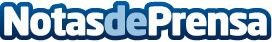 Schneider Electric implementa importantes medidas de flexibilidad para sus empleados en España y PortugalLas nuevas medidas de flexibilidad laboral contemplan, entre otras, la posibilidad de cogerse períodos sabáticos o comprar más vacaciones y están pensadas para dar respuesta a cada circunstancia particular de cada personaDatos de contacto:Noelia Iglesias935228612Nota de prensa publicada en: https://www.notasdeprensa.es/schneider-electric-implementa-importantes_1 Categorias: Internacional E-Commerce Recursos humanos Otras Industrias http://www.notasdeprensa.es